INDICAÇÃO Nº_________1136_______________/2016.INDICANTE: VEREADOR ROBERTO LETRISTA DE OLIVEIRAINDICADO: PREFEITURA MUNICIPALASSUNTO: SOLICITAÇÃO DE IMPLANTAÇÃO DE FAROL                                      Excelentíssimos Senhores Vereadores, com base no múnus público de que somos investidos, INDICO À MESA, para que valendo-se de minhas prerrogativas, seja Oficiado ao Exmº Senhor Prefeito Municipal, que adote em caráter de urgência, providências junto as Secretarias correlatas no sentido de se “REALIZAR ESTUDO PARA INSTALAR UM FAROL(SEMÁFARO) NA RUA ITABUNA CRUZAMENTO COM A ITALO ADAMI,  NO BAIRRO VILA FERREIRA, NESTA MUNICIPALIDADE. Plenário Vereador Mauricio Alves Braz, 28 de Outubro de 2016.VER. ROBERTO LETRISTA DE OLIVEIRA Vereador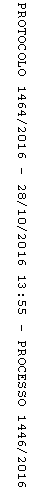 